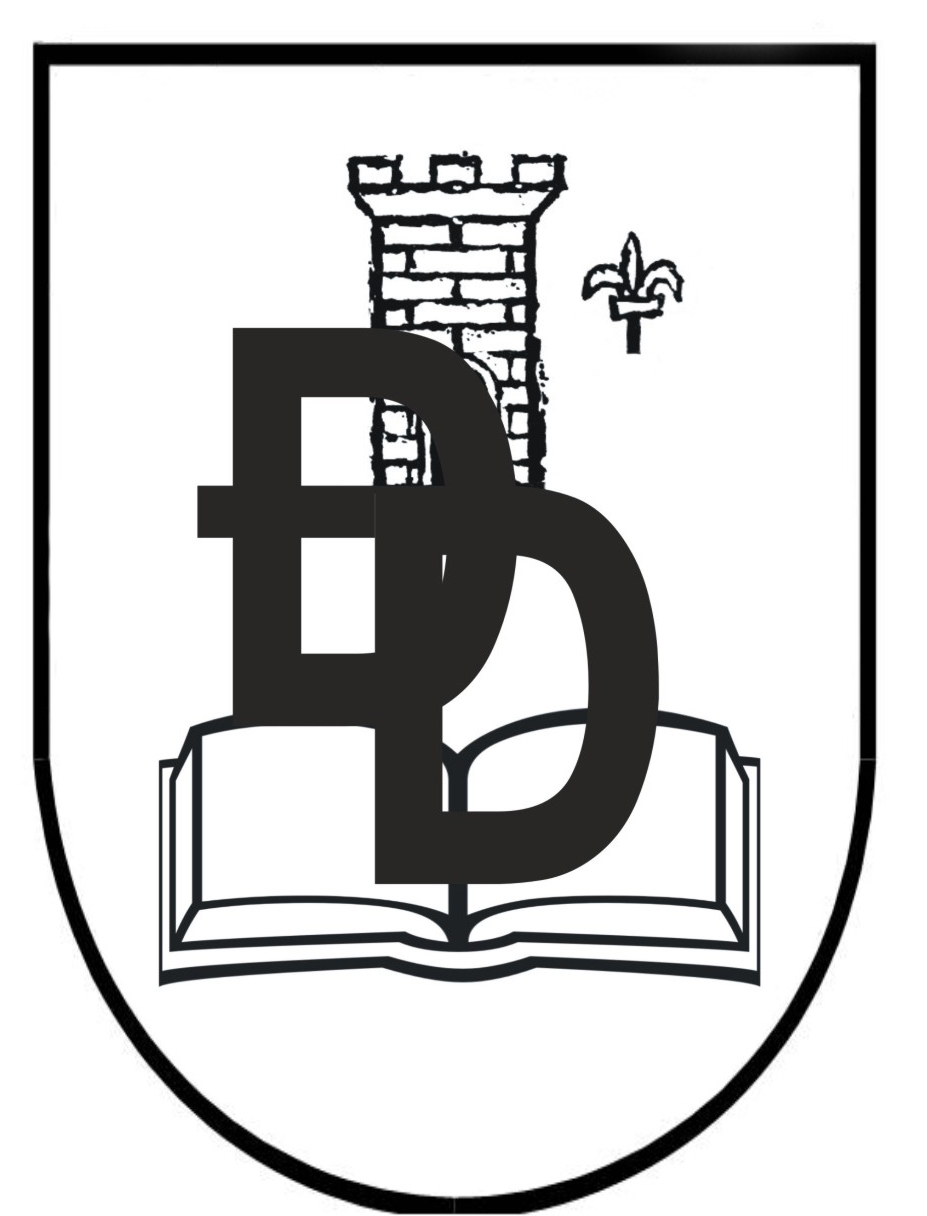 Park hrvatskih branitelja 410310 Ivanić-GradTelefon:01/2881-695/fax:2881-693E-mail:ured@os-gjdezelica-ivanicgrad.skole.hrKLASA: 008-01/17-01/01URBROJ: 238/10-08-01-17-1Ivanić-Grad, 20. siječnja 2017.KATALOG INFORMACIJAI. UVODNE NAPOMENETemeljem Zakona o pravu na pristup informacijama, članak 10. stavak 1. točka 5.,( NN, broj: 25/13 i 85/15) ovaj Katalog informacija sadrži pregled informacija koje posjeduje, raspolaže ili nadzire Osnovna škola Đure Deželića Ivanić-Grad. Katalog sadrži informacije s opisom sadržaja, namjenom, načinom osiguravanja i vremenom ostvarivanja prava na pristup informacijama. Osnovna škola Đure Deželića Ivanić-Grad, kao tijelo javne vlasti, omogućava pristup informacijama na sljedeći način:putem službene web stranice Škole:informacije o ustroju i nadležnosti Školeinformacije o zaposlenicimainformacije o aktivnostima Školeinformacije o pravnim i drugim aktima Školeinformacije o učeničkim aktivnostimainformacije o međuinstitucionalnim aktivnostima Školeinformacije o načinu i pravilima školovanjanajave aktivnosti Školeobjave priopćenja za javnostneposrednim pružanjem informacija korisniku koji je podnio zahtjev za pristup informacijama,uvidom u dokumente i izradom preslika dokumenata koji sadrže tražene informacije,dostavljanjem pisane informacije ili preslike dokumenata koji sadrže informaciju ili drugi oblik informacije korisniku koji je podnio zahtjevII. OSNOVNI PODATCI O OSNOVNOJ ŠKOLI ĐURE DEŽELIĆA IVANIĆ-GRADOsnovna škola Đure Deželića Ivanić-Grad obavlja javnu djelatnost u smislu Zakona o odgoju i obrazovanju u osnovnoj i srednjoj školi i izvodi nastavu osnovnog obrazovanja i odgoja djece i mladeži.Osnovna škola Đure Deželića Ivanić-Grad utemeljena je 1962. godine. Osnovna škola Đure Deželića Ivanić-Grad obavlja sljedeće djelatnosti:odgoj i opće obrazovanje djece i mladežiPoslovi u okviru djelatnosti Osnovne škole Đure Deželića Ivanić-Grad:upisi u školu i ispisi iz škole s vođenjem odgovarajuće evidencije i dokumentacije,organizacija i izvođenje nastave i drugih oblika odgojno-obrazovnog rada s učenicima te vođenje odgovarajuće evidencije,vrednovanje i ocjenjivanje učenika te vođenje evidencije o tome kao i o učeničkim postignućima,poduzimanje pedagoških mjera i vođenje evidencije o njima,organizacija predmetnih i razrednih ispita i vođenje evidencije o njima,izdavanje javnih isprava i drugih potvrda,upisivanje podataka o odgojno-obrazovnom radu u e-Maticu – zajednički elektronički upisnik učenikaUstrojbene jedinice u sastavu Osnovne škole Đure Deželića Ivanić-Grad su:organizacijsko-razvojna  (ravnateljica, učitelji, pedagoginja, defektolog, knjižničarka)administrativno-tehnička (tajnica, računovođa, domar, kuharice, spremačice)Osnovnom školom Đure Deželića Ivanić-Grad upravljaju ravnateljica i Školski odbor.III. SADRŽAJ KATALOGA INFORMACIJAOvaj Katalog informacija sadrži pregled informacija koje posjeduje, s kojima raspolaže i koje nadzire Osnovna škola Đure Deželića Ivanić-Grad i to kako slijedi:pregled informacija,opis sadržaja informacija,namjena informacija,način osiguravanja prava na pristup informacijama.a) Pregled informacijaOsnovna škola Đure Deželića Ivanić-Grad posjeduje informacije, raspolaže  informacijama i nadzire informacije o:ustroju i nadležnosti Školezaposlenicimaaktivnostima Školepravnim i drugim aktima Školenačinu i pravilima školovanjaučeničkim aktivnostimameđuinstitucionalnim aktivnostima Školeb) Opis sadržaja informacijaustroj i nadležnost Škole (opis djelatnosti i djelokruga rada ustrojbenih jedinica)zaposlenici Škole (osnovni podatci o zaposlenicima, kontakt zaposlenika, zvanja zaposlenika,  smještaj zaposlenika unutar ustrojbenih jedinica)aktivnosti Škole (aktivnosti Škole na nastavnom, stručnom i društvenom polju)pravni i drugi akti Škole (Statut i razni pravilnici Škole, Godišnji plan i program rada škole, Školski kurikulum, naputci, priručnici i sl.)način i pravila školovanja (pravilnici koji se odnose na školovanje, opće odluke o pravilima školovanja, nagrađivanje najboljih učenika, stručni izleti i posjete, popis udžbenika)učeničke aktivnosti  (Vijeće učenika)međunarodne aktivnosti Škole kao i suradnja s drugim institucijama u Republici Hrvatskoj kao i  stranim institucijamaOsnovna škola posjeduje, raspolaže i nadzire informacije o:c) Namjena informacijaNamjena informacija u smislu ovog Kataloga je osiguravanje prava na pristup informacijama, sukladno Zakonu o pravu na pristup informacijama i drugim propisima.d) Način osiguravanja prava na pristup informacijamaPravo na pristup informacijama iz ovog Kataloga ostvaruje se na način i u postupku propisanom Zakonom o pravu na pristup informacijama.Pravo na pristup informacijama ostvaruje se putem dostavljanja zahtjeva za ostvarivanje prava na pristup informacijama. Zahtjev se podnosi:pisanim putem na poštansku adresu Škole:                 OŠ Đure Deželića Ivanić-Grad                     Park hrvatskih branitelja 4                    10310  IVANIĆ-GRADputem elektroničke pošte na sljedeće adrese:ured@os-gjdezelica-ivanicgrad.skole.hrtelefonom na sljedeće brojeve:01/2881-695telefaksom na sljedeći broj:01/2881-693usmenim putem:osobno na zapisnik u službenim prostorijama Osnovne škole Đure Deželića Ivanić-Gradsvakog  radnog dana od 8:00 do 14:00 satiPodnositelj zahtjeva nije obvezan navesti razloge zbog kojih traži pristup informacijama.Korisnici prava na pristup informacijama oslobođeni su od plaćanja upravnih pristojbi.Sukladno članku 19. Zakona o pravu na pristup informacijama, Osnovna škola Đure Deželića Ivanić-Grad ima pravo na naknadu stvarnih materijalnih troškova.Korisniku prava na informaciju, kojem je omogućen pristup informaciji izradom preslikadokumenata koji sadrže traženu informaciju, naplaćivat će se naknada stvarnih materijalnihtroškova prema Kriterijima za određivanje visine naknade stvarnih materijalnih troškova i troškova dostave informacije objavljenim na mrežnoj stranici Škole.Troškovi dostave informacija obračunavaju se prema važećem cjeniku poštanskih usluga, asvi ostali troškovi sukladno Kriteriju za određivanje visine naknade iz članka 19. stavka 2.Zakona o pravu na pristup informacijama.Rokovi:Odgovor na pisani ili usmeni zahtjev za pravo na pristup informacijama Škola će proslijediti uzakonskom roku od 15 dana od dana podnošenja urednog zahtjeva (čl. 20. Zakona o pravu napristup informacijama), odnosno 30 dana (čl. 22. Zakona o pravu na pristup informacijama).       Ravnateljica:       Ines TudovićRadni brojPregled informacijaOpis sadržaja informacijaNačin osiguravanja pristupa informacijamaVrijeme1. Ustroj i nadležnost škole Opis djelokruga rada službiPreslika na zahtjevU zakonskom roku2. DokumentiNačin i pravila školovanjaPreslika na zahtjevU zakonskom roku3. ProgramGodišnji plan i program školeWeb stranicetrajno4. Školski kurikulumNastavne aktivnostiWeb stranicetrajno5. IzvješćeAktivnosti škole - školske i izvanškolskeWeb stranicetrajno6. Zaposlenici Osobni podaci o zaposlenicimaNedostupnotrajno7. Pravni akti školeAkti škole (Statut, Pravilnici, Poslovnici)Web stranicePreslika na zahtjevtrajno8.Sjednice:Školskog odbora, Školskog vijeća, Vijeća roditelja, Vijeća učenika i Razrednih vijećaPozivi, zapisnici, odluke, zaključci, obavijesti, priopćenjaNajave sjednica, zaključci web stranica Škole,Preslika na zahtjevU zakonskom roku9. PlanPlan javne nabaveWeb straniceU zakonskom roku10. Dokumenti- javna nabavaDokumenti o provođenju postupka i načina javne nabave i natječajna dokumentacijaWeb stranicePreslika na zahtjevU zakonskom roku11. IzvješćeIzvješće o provedenim postupcima javne nabaveWeb straniceU zakonskom roku12. UgovoriUgovori o nabavi roba, radova i usluga te izvješće o izvršenju ugovora u skladu sa Zakonom o javnoj nabaviWeb stranicePreslika na zahtjevU zakonskom roku13. IzjavaIzjava po čl.5.c javne nabaveWeb stranicePreslika na zahtjevU zakonskom roku14. IzvješćePodaci o sporovima radnog pravaPreslika na zahtjevU zakonskom roku15. IzvješćePodaci o upravnim predmetima po žalbamaPreslika na zahtjevU zakonskom roku16. NatječajiNatječaji za zasnivanje radnog odnosaWeb stranicePreslika na zahtjevU zakonskom roku17. IzvješćeIzvješće o provedbi Zakona o pravu na pristup informacijamaWeb straniceU zakonskom roku